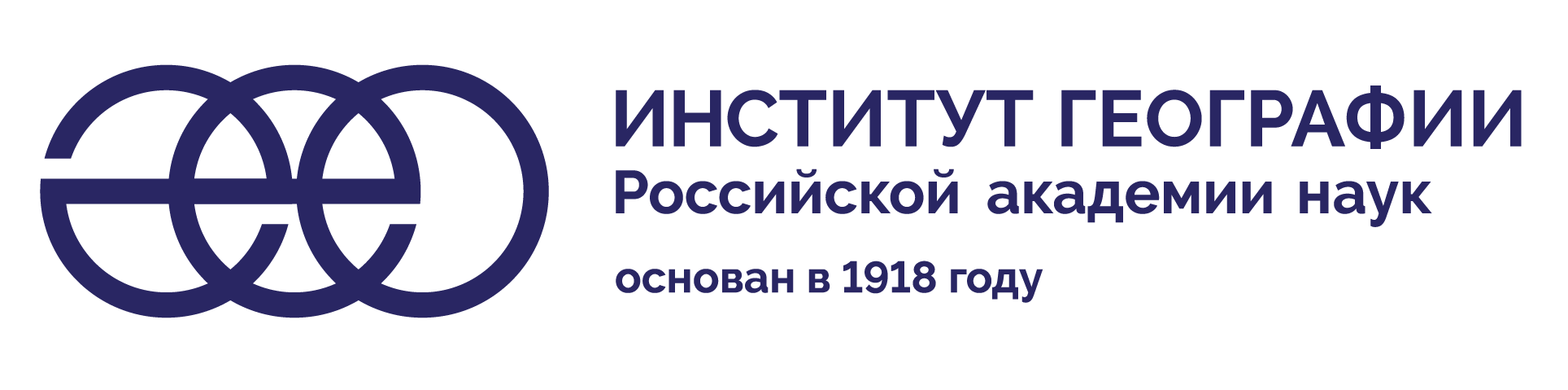 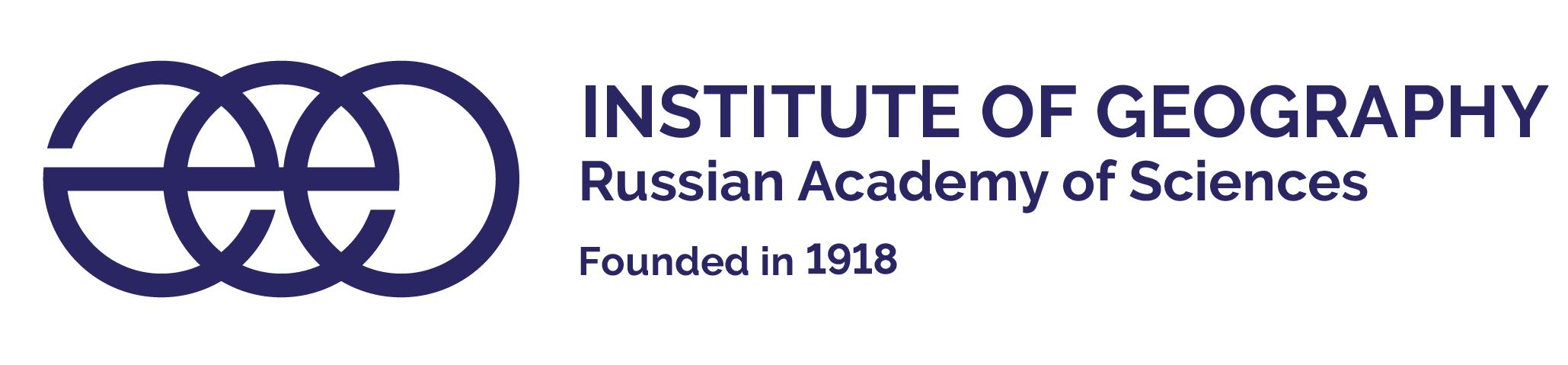 ПолноеНаименованиеФЕДЕРАЛЬНОЕ ГОСУДАРСТВЕННОЕ БЮДЖЕТНОЕ УЧРЕЖДЕНИЕ НАУКИ ИНСТИТУТ ГЕОГРАФИИ РОССИЙСКОЙ АКАДЕМИИ НАУКСокращенноенаименованиеИГ РАНЮридический адрес	РОССИЯ, МОСКВА ГОРОД, СТАРОМОНЕТНЫЙ ПЕРЕУЛОК, 29с4Почтовый адрес119017, РОССИЯ, МОСКВА ГОРОД, СТАРОМОНЕТНЫЙ ПЕРЕУЛОК, 29с4Телефон/факс8 (495) 959-00-32 – телефон, 8 (495) 959-00-33 – факсИНН/КПП7706015435 / 770601001ОГРН1027739639817ПолучательУФК по г.Москве (ИГ РАН л/с 20736Ц85510)Расчётный счёт (казначейский счёт)03214643000000017300Корреспондентский счёт (единый казначейский счёт)40102810545370000003БИК банка004525988БанкГУ БАНКА РОССИИ ПО ЦФО//УФК по Г.МОСКВЕ г.МоскваКлассификаторы в статистическом регистреКлассификаторы в статистическом регистреОКПО 02699174; ОКТМО 45384000; ОКОГУ 1322600; ОКФС 12;  ОКОПФ 75103; ОКВЭД 72.19 ОКПО 02699174; ОКТМО 45384000; ОКОГУ 1322600; ОКФС 12;  ОКОПФ 75103; ОКВЭД 72.19 ДиректорСоломина Ольга Николаевна.  Действует на основании УставаE-mail:direct@igras.ru